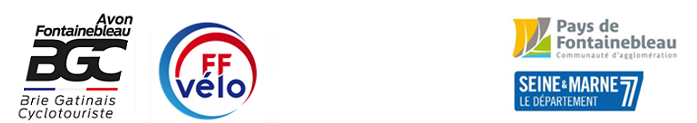                                     ADHESION AU CLUB ANNEE  2024Remplir une feuille par adhérentFeuille à envoyer à la Trésorière Betty Biard, avecvotre règlement par chèque à l’ordre du BGC ou virementIban :  FR76 1027 8062 1200 0361 4774 166 Bic :    CMCIFR2ANom : Prénom                                     Date de naissance :Adresse complète :E-Mail :                                                                                                                 Tél :             J’ai bien pris connaissance des dispositions et recommandations fédérales en            matière de santé (voir formulaire adhésion au club).J          J’accepte de recevoir les mails d’information de mon club ou de la fédération.L’adhésion au B.G.C implique, le respect des règlements de la FFCT et du Club                        Date :                                                      Signature de l’adhérent :Je participerai à l’organisation de la randonnée VTT du 24 mars 2024OUINON                               COTISATION BGC                               COTISATION BGC                               COTISATION BGC                               COTISATION BGC                               COTISATION BGC                               COTISATION BGCAge / famille(au 01/01)Plus de 18 ansLicencié FFCT+ de 75 ans Licencié FFCT+ de 75 ans [2]Non licencié FFCT- de 75 ans [2] Non Licencié FFFCTFamille (à partir du deuxième membre)MONTANTDroit d’entrée (la 1° année) [1]29 €29 €29 €29 €20 €Cotisation Club 39 €Gratuit39 €€            25 € [1] Avec photo               COTISATION FFCT               COTISATION FFCT               COTISATION FFCT               COTISATION FFCT               COTISATION FFCT Licence FFCT +   Assurances18-25 ansPlus de 25 ansFamille (à partir du deuxième membre) MONTANT« Mini-braquet »33 €49,50 €34,00 €« Petit-braquet »35 €51,50 €36,00 €« Grand-braquet »85 €101,50 €86,00 €[2] Rappel : Les conjoint (e) s, non licencié(e) s à la FFCT et inscrit(e) s au séjour annuel sont assujetti(e) s à la prise de la cotisation Club.[2] Rappel : Les conjoint (e) s, non licencié(e) s à la FFCT et inscrit(e) s au séjour annuel sont assujetti(e) s à la prise de la cotisation Club.Revue :11 numéros + 28 € Revue :11 numéros + 28 € TOTAL BGC+FFCTTOTAL BGC+FFCT